Greek Gods, Goddesses and HeroesClick on the link below to find out about the Greek Gods and Goddesses:https://www.bbc.co.uk/bitesize/topics/z87tn39/articles/zgt7mp3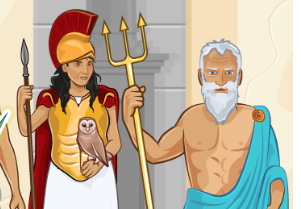 What did you find out? Can you answer these questions?How were the Greek Gods and Goddesses different from humans?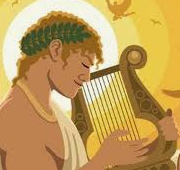 Where did the Greeks think the Gods lived?	How did they interfere in what was going on?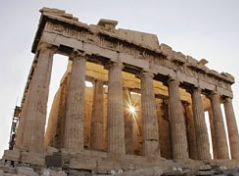 Where did people go to get help from the Gods?What offerings did they give the Gods? Challenge TaskDesign your own God. Draw a picture of them. Tell me their name.What do they look like?Do they have any non-human qualities? What are their special powers? What conquests have they had? Who have they fought in battle?Why are they famous?